Maysa faiz alhawamdeh    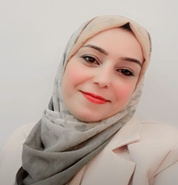 Assistant professorDepartment of life Sciences/Biomedical SciencesEmail:maysa5005@yahoo.comMobile No: 0798674168Personal information:Gender: Female                                               Marital Status: SingleDate of Birth: 16/9/1984Nationality: Jordanian.Educational Records:PhD ,2021, Biomedical science (Clinical biochemistry)-University of Bradford, UKMSC, 2015, Medical laboratory science (Microbiology and pathology) - Jordan university, JordanBSc, 2006, Medical analysis   - Balqa applied university, JordanPhD Project:Applying a new technique, the interferon gamma liposomal delivery system to improve drug delivery in the treatment of Lung Cancer.Supervisor: Prof. Diana AndersonCo-Supervisor: Dr. Mojgan NajafzadehM.Sc Project:The distribution of colonization and virulence gene profile carriage in Escherichia coli isolates from feaces of Jordanian infants.Supervisor: Prof. Asem A. Shehabi.   Co-Supervisor: Dr. Eman BadranBSc Project:Prevalence of abnormal lipid profiles and the relation with type1 diabetes in adolescent.Supervisor: Prof. Sabah Al-MohtasebWork Experience:Assistant professor– Mutah University      2021Clinical Biochemistry 1Clinical Biochemistry 2Demonstrator –Bradford university         2018-2021Practical Trainer of PhD students - Supporting Research Students/Staff in university of Bradford (UK).Microbiology lab Clinical Biochemistry lab Hematology labHistology lab Lecturer – Mutah University                      2014- 2018 Teaching the following practical &theoretical courses for BSc students at Mutah University -Microbiology & Microbiology lab-Medical Microbiology Lab-Human anatomy-Histology-Histology lab- Anatomy Lab-Physiology Lab- Biochemistry Lab-Parasitology labLaboratory technician in Ministry of health        2007- 2014Analyzing chemical and biological samples from humans including the following: - CBC: complete blood count.- Blood chemistry-  Urine analyses- Culture for different samples- Hormone test- Stool analyses - PT+PTT test- HIV test and AIDS test- Blood group test.Professional Experiences:-PCR-DNA Extraction-Enzyme assay-Culture-Comet assay - Western blot-Micronucleus assay- Cell counting kit-8 (CCK-8) (Cytotoxicity assay)-Good clinical practice (ICH-GCP) certificate (UK)-GTA certificate Publications:Occurrence of potential virulence factors and antimicrobial resistance markers in fecal E. coli isolates from infants.Maysa F. Hawamdeh,Eman F. Badranb, Naheel F. Dajani, Asem A. ShehabiaInterferon-γ liposome: a new system to improve drug delivery in the treatment of lung cancer. Maysa Alhawamdeh, Mohammad Isreb, Abid Aziz, BadieK. Jacob, Diana Anderson, Mojgan Najafzadeh. ERJ Open Research 202.Gene expression profiling and protein analysis reveal inhibition of c-myc oncogene by thymoquinone through suppression of signaling pathways in acute myeloid leukemia cellsBelal Almajali 1, Wan Rohani Wan Taib 1, Imilia Ismail 1, Muhammad Farid Johan 2, Maysa Alhawmdeh 3, Nafe M Al-Tawarah 3, Futoon Abedrabbu Al-Rawashde1, Hamid Ali Nagi Al-Jamal1, *"Anti-carcinogenic impact of extracellular vesicles (exosomes) from Cord Blood Stem Cells in malignant melanoma: a potential biologic treatment" has been successfully submitted online and is presently being given full consideration for publication in Journal of Cellular and Molecular Medicine. Journal of Cellular and Molecular MedicineParisa Naeem1, Adi Baumgartner2, Nader Ghaderi3 , Farshid Sefat4 , Maysa Alhawamdeh1 , Saeed Heidari5 , Fanila Shahzad6 , Karthic Swaminathan1 , Pouria Akhbari7 , Mohammad Isreb8 , Diana Anderson1 , Andrew Wright3 , Mojgan Najafzadeh*1HBB Gene Mutations and Their Pathological Impacts on HbE/β-Thalassaemia in Kuala Terengganu, Malaysia Hanan Kamel M. Saad 1 , Wan Rohani Wan Taib 1 , Azly Sumanty Ab Ghani 2 , Imilia Ismail 1 , Futoon Abedrabbu Al-Rawashde 3 , Belal Almajali 4 , Maysa Alhawamdeh 5 , Alawiyah Awang Abd Rahman 2 , Abdullah Saleh Al-wajeeh 6 and Hamid Ali Nagi Al-Jamal 1,The effect of IFN –γ encapsulated liposome on major signal transduction pathways in lung cancer patients’ lymphocytes.Maysa Alhawamdeh 1, Belal Almajali 2, Wafa Hourani 3, Yousef Al-Hajaya1, Hanan Kamel M. Saad5, Abdullah Saleh Al-Wajeeh 6, Diana Anderson7, Hamid Ali Nagi Al-Jamal 5.In process of publication:In vitro genoprotective role of pembrolizumab liposome in isolated lymphocytes from head and neck squamous cell carcinoma patients compared to those from healthy individuals. Nagah Bobtina1, Maysa Aalhawamdeh1, Mojgan Najafzadeh1, Mohamed Isreb 2, Andrew Harris 3, and Diana Anderson 1*.Referees:Dr. Asem Shehabie-mail:asashehabi2@gmail.comDr. Eman Badrane-mail:emanfbadran@gmail.comDr. Mohammed el-Khateebe-mail: mkhateeb@ju.edu.joProf. Diana Andersone-mail: d.anderson1@bradford.ac.ukDr. Mojgan Najafzadehe-mail: m.najafzadeh1@bradford.ac.ukTHE INTERNATIONAL ARABIC JOURNALOF ANTIMICROBIAL AGENTSHE INTERNATIONAL ARABIC JOURNAL THE INTERNATIONAL ARABIC JOURNALOF ANTIMICROBIAL AGENTSOF ANTIMICROBIAL AGENTSTHE INTERNATIONAL ARABIC JOURNALOF ANTIMICROBIAL AGENTS